Publicado en Alcobendas, 28108 el 13/01/2017 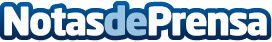 DEKRA ofrece seminario web gratuito centrado en la gestión de riesgos corporativosLa multinacional alemana DEKRA vuelve a ofrecer un seminario web totalmente gratuito, centrado esta vez en la prevención y medición de riesgos corporativosDatos de contacto:DEKRA EspañaDepartamento de Marketing635 82 88 04Nota de prensa publicada en: https://www.notasdeprensa.es/dekra-ofrece-seminario-web-gratuito-centrado Categorias: Industria Farmacéutica Eventos Ciberseguridad Recursos humanos Webinars http://www.notasdeprensa.es